Design an anti-bullying campaign slogan.Create a blog for Stanley Yelnats. What would he say about child labor?Evaluate the success of the characters mission. Judge the level of involvement of Ming-Lo’s  wife.                                                   Compare Nat’s childhood with that of his father.Organize a mission to Mars. What would be necessities and why?Using Ka’s viewpoint, decide on Bagheera’s role in the jungle.Carry out a way to save the rainforest that does not require international involvement.Summarize key points that identify different genresExplain why Charlotte remained loyal to Wilbur.Identify the use of foreshadowing in the story.List the vegetation found in the desert.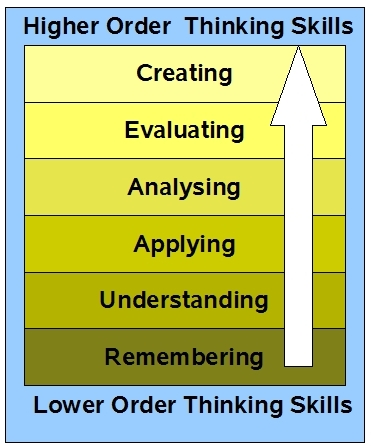 